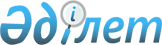 О снятии ограничительных мероприятийРешение акима Карамендинского сельского округа Наурзумского района Костанайской области от 18 июня 2020 года № 6. Зарегистрировано Департаментом юстиции Костанайской области 25 июня 2020 года № 9284
      В соответствии со статьей 35 Закона Республики Казахстан от 23 января 2001 года "О местном государственном управлении и самоуправлении в Республике Казахстан", подпунктом 8) статьи 10-1 Закона Республики Казахстан от 10 июля 2002 года "О ветеринарии", на основании представления руководителя государственного учреждения "Наурзумская районная территориальная инспекция Комитета ветеринарного контроля и надзора Министерства сельского хозяйства Республики Казахстан" от 29 мая 2020 года № 01-20/190, аким Карамендинского сельского округа Наурзумского района РЕШИЛ:
      1. Снять ограничительные мероприятия по бешенству крупного рогатого скота на территории частного подворья Буртаева К. А., расположенного в селе Караменды Карамендинского сельского округа Наурзумского района Костанайской области.
      2. Признать утратившим силу решение акима Карамендинского сельского округа Наурзумского района "Об установлении ограничительных мероприятий" от 31 марта 2020 года № 2 (опубликовано 10 апреля 2020 года в Эталонном контрольном банке нормативных правовых актов Республики Казахстан, зарегистрировано в Реестре государственной регистрации нормативных правовых актов под № 9096).
      3. Государственному учреждению "Аппарат акима Карамендинского сельского округа Наурзумского района" в установленном законодательством Республики Казахстан порядке обеспечить:
      1) государственную регистрацию настоящего решения в территориальном органе юстиции;
      2) размещение настоящего решения на интернет-ресурсе акимата Наурзумского района после его официального опубликования.
      4. Контроль за исполнением настоящего решения оставляю за собой.
      5. Настоящее решение вводится в действие по истечении десяти календарных дней после дня его первого официального опубликования.
					© 2012. РГП на ПХВ «Институт законодательства и правовой информации Республики Казахстан» Министерства юстиции Республики Казахстан
				
      Аким Карамендинского сельского округа 

С. Байдильдинов
